Стандарты скорой медицинской помощи3.1.Класс I.Некоторые инфекционные и паразитарные болезни (A00-B99) 3.1.1. Стандарт скорой медицинской помощи детям при менингококковой инфекции неуточненной A39.9дети от 24.12.2012 №1444н  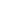 3.2.Класс IV.Болезни эндокринной системы, расстройства питания и нарушения обмена веществ (E00-E90) 3.2.2. Стандарт скорой медицинской помощи при гипергликемической коме Е10.0 Е11.0 Е12.0 Е13.0 Е14.0взрослыеот 24.12.2012 №1428н  3.2.3. Стандарт скорой медицинской помощи при гипогликемии Е15  Е16.2взрослыеот 20.12.2012 №1280н  3.3.Класс V.Психические расстройства и расстройства поведения (F00-F99) 3.3.4. Стандарт скорой медицинской помощи при органических, симптоматических психических расстройствах F00 F01 F02 F03 F04 F05 F06 F07 F09 взрослыеот 24.12.2012 №1397н  3.3.5. Стандарт скорой медицинской помощи при психических расстройствах и расстройствах поведения, связанных с употреблением психоактивных веществF10 F11 F12 F13 F14 F15 F16 F17 F18 F19 взрослыеот 24.12.2012 №1443н  3.3.6. Стандарт скорой медицинской помощи при шизофрении, шизотипических и бредовых расстройствах F20 F21 F22 F23 F24 F25 F28 F29 взрослыеот 20.12.2012 №1109н  3.3.7. Стандарт скорой медицинской помощи при расстройствах настроения (аффективных расстройствах) F30 F31 F32 F33 F34 F38 F39 взрослыеот 24.12.2012 №1419н  3.3.8. Стандарт скорой медицинской помощи при невротических расстройствах, связанных со стрессом, и соматоформных расстройствах F40 F41 F42 F43 F44 F45 F48 взрослыеот 20.12.2012 №1103н  3.3.9. Стандарт скорой медицинской помощи при расстройствах личности и поведения в зрелом возрасте F60 F61 F62 F63 F64 F65 F66 F68 F69 взрослыеот 20.12.2012 №1131н  3.4.Класс IX.Болезни системы кровообращения (I00-I99)  3.4.10. Стандарт скорой медицинской помощи при болезнях, характеризующихся повышенным кровяным давлением I10 I11 I12  I13.0 I13.1 I13.2взрослыеот 24.12.2012 №1513н  3.4.11. Стандарт скорой медицинской помощи при остром коронарном синдроме без подъема сегмента ST I20.0 I21.4 I21.9взрослыеот 24.12.2012 №1387н  3.4.12. Стандарт скорой медицинской помощи при остром коронарном синдроме с подъемом сегмента ST I21.0 I21.1 I21.2 I21.3взрослыеот 24.12.2012 №1383н  3.4.13. Стандарт скорой медицинской помощи при легочной эмболии I26 взрослыеот 20.12.2012 №1126н  3.4.14. Стандарт скорой медицинской помощи при внезапной сердечной смерти I46.1взрослыеот 20.12.2012 №1113н  3.4.15. Стандарт скорой медицинской помощи при тахиаритмиях I47.1 I47.2I48  I49.9взрослыеот 20.12.2012 №1284н  3.4.16. Стандарт скорой медицинской помощи при сердечной недостаточности  I50 взрослыеот 20.12.2012 №1283н  3.4.17. Стандарт скорой медицинской помощи при инсульте I64 взрослыеот 20.12.2012 №1282н  3.4.18. Стандарт скорой медицинской помощи при расслоении аорты I71.0взрослыеот 24.12.2012 №1442н  3.4.19. Стандарт скорой медицинской помощи при эмболии и тромбозе артерий I74 взрослыеот 24.12.2012 №1413н  3.5.Класс X.Болезни органов дыхания (J00-J99) 3.5.20. Стандарт скорой медицинской помощи при пневмонии J12 J13 J14 J15 J16 J17 J18 взрослыеот 24.12.2012 №1437н  3.5.21. Стандарт скорой медицинской помощи при стенозе гортани J38.6взрослыеот 20.12.2012 №1124н  3.5.22. Стандарт скорой медицинской помощи детям при стенозе гортани J38.6дети от 20.12.2012 №1281н  3.5.23. Стандарт скорой медицинской помощи детям при астме J45 дети от 20.12.2012 №1119н  3.5.24. Стандарт скорой медицинской помощи при астме  J45 взрослыеот 20.12.2012 №1086н  3.5.25. Стандарт скорой медицинской помощи при астматическом статусе J46 взрослыеот 20.12.2012 №1087н  3.5.26. Стандарт скорой медицинской помощи при спонтанном пневмотораксе J93.0взрослыеот 24.12.2012 №1407н  3.5.27. Стандарт скорой медицинской помощи при острой респираторной недостаточности J96.0взрослыеот 20.12.2012 №1080н  3.6.Класс XI.Болезни органов пищеварения (K00-K93) 3.6.28. Стандарт скорой медицинской помощи при желудочно-кишечном кровотечении K92.2взрослыеот 24.12.2012 №1388н  3.7.Класс XII.Болезни кожи и подкожной клетчатки (L00-L99) 3.7.29. Стандарт скорой медицинской помощи при ангионевротическом отеке, крапивнице  L50.9 T78.3взрослыеот 24.12.2012 №1430н  3.8.Класс XIV.Болезни мочеполовой системы (N00-N99) 3.8.30. Стандарт скорой медицинской помощи при почечной колике N23 взрослыеот 24.12.2012 №1385н  3.8.31. Стандарт скорой медицинской помощи при воспалительных болезнях мужских половых органов N41.0 N41.2N44 N45 N49 взрослые,дети от 20.12.2012 №1116н  3.8.32. Стандарт скорой медицинской помощи при травмах мужских мочеполовых органов, инородном теле в мужских мочеполовых органах, избыточной крайней плоти, фимозе и парафимозе S30.2 S31.2 S31.3 S31.5 T19.0 T19.1 T19.9N47 взрослыеот 20.12.2012 №1090н  3.8.33. Стандарт скорой медицинской помощи при кровотечении из женских половых органов N93.9 O08.1 O20.9 O46.9 O67.9взрослыеот 24.12.2012 №1401н  3.9.Класс XV.Беременность, роды и послеродовой период (О00-О99) 3.9.34. Стандарт скорой медицинской помощи при кровотечении из женских половых органов N93.9 O08.1 O20.9 O46.9 O67.9взрослыеот 24.12.2012 №1401н  3.9.35. Стандарт скорой медицинской помощи при эклампсии  O15 взрослыеот 24.12.2012 №1418н  3.9.36. Стандарт скорой медицинской помощи при самопроизвольных родах O80.9 O84.0 O84.8 O84.9взрослыеот 24.12.2012 №1433н  3.10.Класс XVIII.Симптомы, признаки и отклонения от нормы, выявленные при клинических и лабораторныхисследованиях, не классифицированные в других рубриках (R00-R99) 3.10.37. Стандарт скорой медицинской помощи при остром животе R10.0взрослыеот 24.12.2012 №1410н  3.10.38. Стандарт скорой медицинской помощи при гематурии R31 взрослыеот 24.12.2012 №1386н  3.10.39. Стандарт скорой медицинской помощи при задержке мочи R33 взрослыеот 20.12.2012 №1083н  3.10.40. Стандарт скорой медицинской помощи при неуточненной коме R40.2взрослыеот 24.12.2012 №1431н  3.10.41. Стандарт скорой медицинской помощи детям при лихорадке R50.9дети от 24.12.2012 №1441н  3.10.42. Стандарт скорой медицинской помощи при обмороке R55 взрослыеот 24.12.2012 №1398н  3.10.43. Стандарт скорой медицинской помощи детям при судорогах R56.8дети от 20.12.2012 №1091н  3.10.44. Стандарт скорой медицинской помощи при судорогах R56.8взрослыеот 20.12.2012 №1082н  3.10.45. Стандарт скорой медицинской помощи при кардиогенном шоке R57.0взрослыеот 24.12.2012 №1432н  3.10.46. Стандарт скорой медицинской помощи при шоке  R57.9взрослыеот 24.12.2012 №1445н  3.11.Класс XIX.Травмы, отравления и некоторые другие последствия воздействия внешних причин (S00-T98)  3.11.47. Стандарт скорой медицинской помощи при травмах головы S00.0 S00.7 S00.8 S00.9 S01.0 S01.7 S01.8 S01.9 S02.0 S02.1 S02.7 S02.8 S02.9S06  S09.7 S09.8 S09.9взрослыеот 24.12.2012 №1390н  3.11.48. Стандарт скорой медицинской помощи при травме глаза S05 T15 взрослыеот 20.12.2012 №1084н  3.11.49. Стандарт скорой медицинской помощи при асфиксии T17.2 T17.3T71  T75.1взрослыеот 24.12.2012 №1429н  3.11.50. Стандарт скорой медицинской помощи при травме позвоночника S12 S13 S14  S14.1 S22.0 S22.1 S23.0 S23.1 S24.0 S24.1 S32.0 S32.1 S32.2 S33.0 S33.1 S33.5 S34.0 S34.1T08  T09.3взрослыеот 24.12.2012 №1457н  3.11.51. Стандарт скорой медицинской помощи при травмах грудной клетки S20.2 S20.3 S20.4 S20.7 S20.8 S21.1 S21.2 S21.7 S21.8 S21.9 S22.2 S22.3 S22.4 S22.5 S22.8 S22.9S25 S26 S27  S28.0S29 взрослыеот 24.12.2012 №1389н  3.11.52. Стандарт скорой медицинской помощи при травмах живота, нижней части спины S30.0 S30.1 S30.7 S30.8 S30.9 S31.0 S31.1 S31.7 S31.8S35 S36 S37 S39 взрослыеот 20.12.2012 №1123н  3.11.53. Стандарт скорой медицинской помощи при травмах мужских мочеполовых органов, инородном теле в мужских мочеполовых органах, избыточной крайней плоти, фимозе и парафимозе S30.2 S31.2 S31.3 S31.5 T19.0 T19.1 T19.9N47 взрослыеот 20.12.2012 №1090н  3.11.54. Стандарт скорой медицинской помощи при травмах женских мочеполовых органов, инородном теле в женских мочеполовых органах S30.2 S31.4 S31.5T19 взрослыеот 20.12.2012 №1078н  3.11.55. Стандарт скорой медицинской помощи при травме конечностей и (или) таза S32.3 S32.4 S32.5 S33.4S40 S41 S42 S43 S45 S46 S47 S48 S49 S50 S51 S52 S53 S55 S56 S57 S58 S59 S60 S61 S62 S63 S65 S66 S67 S68 S69 S70 S71 S72 S73 S75 S76 S77 S78 S79 S80 S81 S82 S83 S85 S86 S87 S88 S89 S90 S91 S92 S93 S95 S96 S97 S98 S99 взрослыеот 24.12.2012 №1384н  3.11.56. Стандарт скорой медицинской помощи при сочетанной травме T00 T01 T02 T03 T04 T05 T06 T07 взрослыеот 24.12.2012 №1394н  3.11.57. Стандарт скорой медицинской помощи при ожогах, гипотермии T20 T21 T22 T23 T24 T25 T27 T29 T30 T31 T32 T68 взрослыеот 20.12.2012 №1278н  3.11.58. Стандарт скорой медицинской помощи при отморожениях T33 T34 T35 взрослыеот 28.12.2012 №1604н  3.11.59. Стандарт скорой медицинской помощи при отравлениях лекарственными средствами, медикаментами, биологическими веществами, токсическом действии веществ преимущественно немедицинского назначения T36 T37 T38 T39 T45 T46 T47 T48 T49 T50 T56 T57 T60 T61 T62 T63 T64 T65 взрослыеот 24.12.2012 №1375н  3.11.60. Стандарт скорой медицинской помощи при отравлении наркотическими веществами T40 взрослыеот 20.12.2012 №1114н  3.11.61. Стандарт скорой медицинской помощи при отравлении веществами нейротропного действия Т41 Т42 Т43 Т44 взрослыеот 24.12.2012 №1448н   3.11.62. Стандарт скорой медицинской помощи при отравлениях алкоголем, органическими растворителями, галогенпроизводными алифатических и ароматических углеводородов T51 T52 T53 взрослыеот 24.12.2012 №1392н  3.11.63. Стандарт скорой медицинской помощи при отравлении разъедающими веществами T54 T55 взрослыеот 24.12.2012 №1391н  3.11.64. Стандарт скорой медицинской помощи при отравлениях окисью углерода, другими газами, дымами и парами T58 T59 взрослыеот 24.12.2012 №1393н  3.11.65. Стандарт скорой медицинской помощи при тепловом и солнечном ударе T67.0взрослыеот 20.12.2012 №1115н  3.11.66. Стандарт скорой медицинской помощи при поражении электрическим током T75.0 T75.4взрослыеот 20.12.2012 №1120н  3.11.67. Стандарт скорой медицинской помощи при анафилактическом шоке T78.2взрослыеот 20.12.2012 №1079н  3.11.68. Стандарт скорой медицинской помощи при ангионевротическом отеке, крапивнице L50.9 T78.3взрослыеот 24.12.2012 №1430н  3.11.69. Стандарт скорой медицинской помощи при синдроме длительного сдавления T79.6взрослыеот 24.12.2012 №1399н  